Se la richiesta non è compilata in tutte le sue parti non verrà presa in considerazioneDATI DEL RICHIEDENTECAUSALE DELLA RICHIESTAPRODOTTI RESI E RELATIVI DETTAGLICONDIZIONI GENERALI PER LA RICHIESTA DI RESOTutte le spedizioni sono a carico del mittente in porto franco.Le spedizioni in porto assegnato verranno respinte al mittente.Inviare le richieste a:service.elettronica@grafspa.itREGOLE RIPARAZIONEIl materiale pervenuto è giudicato difettoso o mal funzionante insindacabilmente da Graf S.p.A. in base alla rispondenza del prodotto alle specifiche di progetto ed allo standard di produzione.Nel caso in cui il difetto segnalato non venisse riscontrato saranno addebitati € 50,00 + I.V.A. per spese di collaudo oltre a quelle di trasporto franco nostra Sede.La riparazione si intende relativa all’oggetto del difetto riportato nel modulo RMA.Prima di procedere con la riparazione, Graf S.p.A. invierà mezzo mail un preventivo che dovrà ricevere risposta entro 15 giorni lavorativi.In caso di mancata accettazione del Preventivo saranno addebitate le spese di diagnostica e gestione della pratica pari a € 50,00 + I.V.A. oltre a quelle di trasporto.In caso di non risposta al preventivo e ai successivi tentativi di contatto, trascorsi indicativamente 90 giorni, Graf S.p.A. è autorizzata a procedere alla gestione, raccolta, trattamento e smaltimento del prodotto guasto secondo le modalità previste dal D.Lgs. 151 del 2005 e dalla restante normativa ambientale in materia di RAEE (rifiuti apparecchiature elettriche ed elettroniche).Graf S.p.A. non risponde di qualsiasi altro difetto sopravvenuto, anche il giorno stesso della riconsegna, ma non segnalato all’atto dell’invio in riparazione.REGOLE GARANZIALa garanzia può essere richiesta dal “compratore” indicando la data di acquisto del prodotto ed inviando fattura di acquisto.L’accettazione o meno della garanzia spetta solo ed esclusivamente a Graf S.p.A. che deciderà solo dopo l’analisi del prodotto, pervenuto presso la sede indicata in fase di accettazione.La garanzia non ha effetto per i prodotti visibilmente manomessi, non utilizzati nel modo corretto, danneggiati dal trasporto, non recanti le suddette etichette e sigilli e non forniti o non fatturati da Graf S.p.A.La spedizione di invio del prodotto guasto (anche se in garanzia) e sempre a carico del “compratore”. La spedizione di reso in caso di garanzia accertata è sempre a carico di Graf S.p.A.In caso di prodotto non coperto da garanzia la spedizione sarà a carico del destinatario ed avverrà con nostro vettore ed addebito in fattura o con vostro vettore convenzionato, da indicare qui:INDICARE VETTORE CONVENZIONATO:_____________________CODICE ABBONAMENTO:_________________________________Il materiale dovrà essere reso entro 30 giorni dalla data della presente autorizzazione; in caso contrario l'autorizzazione verrà ritenuta nulla.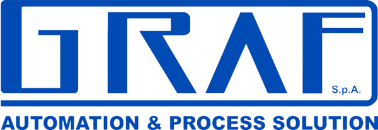 RICHIESTA DI AUTORIZZAZIONE RESORagione Sociale:Nome:Cognome:Via:Comune:Cap:Provincia:Tel.:E-MailQtàDescrizione ArticoloCodiceMatricolaDifetto